______I certifythat I am at least 18 years of age and the information I have provided on this application is true. I also recognize that any misrepresentation or omissions may result in the loss of privilege to adopt from A-cubed.______I understand that A-cubed has the right to deny any application for any reason, and even if I am applying for a certain dog, I understand that dogs are adopted to the best home and not first-come, first-serve. My application may still be approved, but may be better suited for another dog.______I understand that A-cubed is not able to guarantee the health or temperament of any dogs, as many dogs come in with unknown histories. These are traits that could change upon adoptions, and I take responsibility to care for and address these issues if they do arrive.______I also understand that anything could happen in life, and if I find that I am no longer able to care for my adopted dog, I agree to contact A-cubed by phone and/or email to discuss return/or need for help of adopted animal. A-cubed will be here to address any concerns and/or issues you may be having with your newly adopted family member.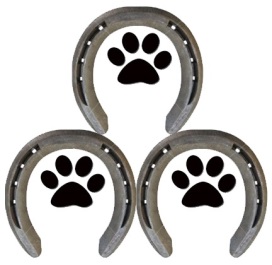 Animal Awareness & AssistanceP.O. Box 252, Sealston, Virginia  22547www.AnimalAA.comAnimalAwarenessAssistance@yahoo.comAnimal Awareness & AssistanceP.O. Box 252, Sealston, Virginia  22547www.AnimalAA.comAnimalAwarenessAssistance@yahoo.comAnimal Awareness & AssistanceP.O. Box 252, Sealston, Virginia  22547www.AnimalAA.comAnimalAwarenessAssistance@yahoo.comAnimal Awareness & AssistanceP.O. Box 252, Sealston, Virginia  22547www.AnimalAA.comAnimalAwarenessAssistance@yahoo.comAnimal Awareness & AssistanceP.O. Box 252, Sealston, Virginia  22547www.AnimalAA.comAnimalAwarenessAssistance@yahoo.comAnimal Awareness & AssistanceP.O. Box 252, Sealston, Virginia  22547www.AnimalAA.comAnimalAwarenessAssistance@yahoo.comAnimal Awareness & AssistanceP.O. Box 252, Sealston, Virginia  22547www.AnimalAA.comAnimalAwarenessAssistance@yahoo.comAnimal Awareness & AssistanceP.O. Box 252, Sealston, Virginia  22547www.AnimalAA.comAnimalAwarenessAssistance@yahoo.comAnimal Awareness & AssistanceP.O. Box 252, Sealston, Virginia  22547www.AnimalAA.comAnimalAwarenessAssistance@yahoo.comAnimal Awareness & AssistanceP.O. Box 252, Sealston, Virginia  22547www.AnimalAA.comAnimalAwarenessAssistance@yahoo.comAnimal Awareness & AssistanceP.O. Box 252, Sealston, Virginia  22547www.AnimalAA.comAnimalAwarenessAssistance@yahoo.comAnimal Awareness & AssistanceP.O. Box 252, Sealston, Virginia  22547www.AnimalAA.comAnimalAwarenessAssistance@yahoo.comAnimal Awareness & AssistanceP.O. Box 252, Sealston, Virginia  22547www.AnimalAA.comAnimalAwarenessAssistance@yahoo.comAnimal Awareness & AssistanceP.O. Box 252, Sealston, Virginia  22547www.AnimalAA.comAnimalAwarenessAssistance@yahoo.comAnimal Awareness & AssistanceP.O. Box 252, Sealston, Virginia  22547www.AnimalAA.comAnimalAwarenessAssistance@yahoo.comAnimal Awareness & AssistanceP.O. Box 252, Sealston, Virginia  22547www.AnimalAA.comAnimalAwarenessAssistance@yahoo.comAnimal Awareness & AssistanceP.O. Box 252, Sealston, Virginia  22547www.AnimalAA.comAnimalAwarenessAssistance@yahoo.comAnimal Awareness & AssistanceP.O. Box 252, Sealston, Virginia  22547www.AnimalAA.comAnimalAwarenessAssistance@yahoo.comAnimal Awareness & AssistanceP.O. Box 252, Sealston, Virginia  22547www.AnimalAA.comAnimalAwarenessAssistance@yahoo.comAnimal Awareness & AssistanceP.O. Box 252, Sealston, Virginia  22547www.AnimalAA.comAnimalAwarenessAssistance@yahoo.comAnimal Awareness & AssistanceP.O. Box 252, Sealston, Virginia  22547www.AnimalAA.comAnimalAwarenessAssistance@yahoo.comAnimal Awareness & AssistanceP.O. Box 252, Sealston, Virginia  22547www.AnimalAA.comAnimalAwarenessAssistance@yahoo.comAnimal Awareness & AssistanceP.O. Box 252, Sealston, Virginia  22547www.AnimalAA.comAnimalAwarenessAssistance@yahoo.comDOG adoption formWhen you acquire a pet: You accept the responsibility for the health and welfare of another living thing. You are responsible for your pet’simpact on your family, friends, and community.DOG adoption formWhen you acquire a pet: You accept the responsibility for the health and welfare of another living thing. You are responsible for your pet’simpact on your family, friends, and community.DOG adoption formWhen you acquire a pet: You accept the responsibility for the health and welfare of another living thing. You are responsible for your pet’simpact on your family, friends, and community.DOG adoption formWhen you acquire a pet: You accept the responsibility for the health and welfare of another living thing. You are responsible for your pet’simpact on your family, friends, and community.DOG adoption formWhen you acquire a pet: You accept the responsibility for the health and welfare of another living thing. You are responsible for your pet’simpact on your family, friends, and community.DOG adoption formWhen you acquire a pet: You accept the responsibility for the health and welfare of another living thing. You are responsible for your pet’simpact on your family, friends, and community.DOG adoption formWhen you acquire a pet: You accept the responsibility for the health and welfare of another living thing. You are responsible for your pet’simpact on your family, friends, and community.DOG adoption formWhen you acquire a pet: You accept the responsibility for the health and welfare of another living thing. You are responsible for your pet’simpact on your family, friends, and community.DOG adoption formWhen you acquire a pet: You accept the responsibility for the health and welfare of another living thing. You are responsible for your pet’simpact on your family, friends, and community.DOG adoption formWhen you acquire a pet: You accept the responsibility for the health and welfare of another living thing. You are responsible for your pet’simpact on your family, friends, and community.DOG adoption formWhen you acquire a pet: You accept the responsibility for the health and welfare of another living thing. You are responsible for your pet’simpact on your family, friends, and community.DOG adoption formWhen you acquire a pet: You accept the responsibility for the health and welfare of another living thing. You are responsible for your pet’simpact on your family, friends, and community.DOG adoption formWhen you acquire a pet: You accept the responsibility for the health and welfare of another living thing. You are responsible for your pet’simpact on your family, friends, and community.DOG adoption formWhen you acquire a pet: You accept the responsibility for the health and welfare of another living thing. You are responsible for your pet’simpact on your family, friends, and community.DOG adoption formWhen you acquire a pet: You accept the responsibility for the health and welfare of another living thing. You are responsible for your pet’simpact on your family, friends, and community.DOG adoption formWhen you acquire a pet: You accept the responsibility for the health and welfare of another living thing. You are responsible for your pet’simpact on your family, friends, and community.DOG adoption formWhen you acquire a pet: You accept the responsibility for the health and welfare of another living thing. You are responsible for your pet’simpact on your family, friends, and community.DOG adoption formWhen you acquire a pet: You accept the responsibility for the health and welfare of another living thing. You are responsible for your pet’simpact on your family, friends, and community.DOG adoption formWhen you acquire a pet: You accept the responsibility for the health and welfare of another living thing. You are responsible for your pet’simpact on your family, friends, and community.DOG adoption formWhen you acquire a pet: You accept the responsibility for the health and welfare of another living thing. You are responsible for your pet’simpact on your family, friends, and community.DOG adoption formWhen you acquire a pet: You accept the responsibility for the health and welfare of another living thing. You are responsible for your pet’simpact on your family, friends, and community.DOG adoption formWhen you acquire a pet: You accept the responsibility for the health and welfare of another living thing. You are responsible for your pet’simpact on your family, friends, and community.DOG adoption formWhen you acquire a pet: You accept the responsibility for the health and welfare of another living thing. You are responsible for your pet’simpact on your family, friends, and community.Name(Last, First, M.I.):Name(Last, First, M.I.):Name(Last, First, M.I.):Date:Date:Date:Marital status:Marital status: Single      Partnered      Married      Separated      Divorced      Widowed Single      Partnered      Married      Separated      Divorced      Widowed Single      Partnered      Married      Separated      Divorced      Widowed Single      Partnered      Married      Separated      Divorced      Widowed Single      Partnered      Married      Separated      Divorced      Widowed Single      Partnered      Married      Separated      Divorced      Widowed Single      Partnered      Married      Separated      Divorced      Widowed Single      Partnered      Married      Separated      Divorced      Widowed Single      Partnered      Married      Separated      Divorced      Widowed Single      Partnered      Married      Separated      Divorced      Widowed Single      Partnered      Married      Separated      Divorced      Widowed Single      Partnered      Married      Separated      Divorced      Widowed Single      Partnered      Married      Separated      Divorced      Widowed Single      Partnered      Married      Separated      Divorced      Widowed Single      Partnered      Married      Separated      Divorced      Widowed Single      Partnered      Married      Separated      Divorced      Widowed Single      Partnered      Married      Separated      Divorced      Widowed Single      Partnered      Married      Separated      Divorced      Widowed Single      Partnered      Married      Separated      Divorced      Widowed Single      Partnered      Married      Separated      Divorced      Widowed Single      Partnered      Married      Separated      Divorced      WidowedType of Home that you live in:Type of Home that you live in:Type of Home that you live in:Own Home Rented Home Rented Apartment Own Condo Rented Condo Other, __________Own Home Rented Home Rented Apartment Own Condo Rented Condo Other, __________Own Home Rented Home Rented Apartment Own Condo Rented Condo Other, __________Own Home Rented Home Rented Apartment Own Condo Rented Condo Other, __________Own Home Rented Home Rented Apartment Own Condo Rented Condo Other, __________Own Home Rented Home Rented Apartment Own Condo Rented Condo Other, __________Own Home Rented Home Rented Apartment Own Condo Rented Condo Other, __________Own Home Rented Home Rented Apartment Own Condo Rented Condo Other, __________Own Home Rented Home Rented Apartment Own Condo Rented Condo Other, __________Own Home Rented Home Rented Apartment Own Condo Rented Condo Other, __________Own Home Rented Home Rented Apartment Own Condo Rented Condo Other, __________Own Home Rented Home Rented Apartment Own Condo Rented Condo Other, __________Own Home Rented Home Rented Apartment Own Condo Rented Condo Other, __________Own Home Rented Home Rented Apartment Own Condo Rented Condo Other, __________Own Home Rented Home Rented Apartment Own Condo Rented Condo Other, __________Own Home Rented Home Rented Apartment Own Condo Rented Condo Other, __________Own Home Rented Home Rented Apartment Own Condo Rented Condo Other, __________Own Home Rented Home Rented Apartment Own Condo Rented Condo Other, __________Own Home Rented Home Rented Apartment Own Condo Rented Condo Other, __________Own Home Rented Home Rented Apartment Own Condo Rented Condo Other, __________If renting, please provide landlord information:If renting, please provide landlord information:If renting, please provide landlord information:Landlord Name:Landlord Name:Landlord Name:Landlord Number:Landlord Number:Number of years at residence: Number of years at residence: Number of years at residence: Less than 1 yr1 – 5 yrs5+ yearsLess than 1 yr1 – 5 yrs5+ yearsLess than 1 yr1 – 5 yrs5+ yearsLess than 1 yr1 – 5 yrs5+ yearsLess than 1 yr1 – 5 yrs5+ yearsLess than 1 yr1 – 5 yrs5+ yearsLess than 1 yr1 – 5 yrs5+ yearsLess than 1 yr1 – 5 yrs5+ yearsLess than 1 yr1 – 5 yrs5+ yearsLess than 1 yr1 – 5 yrs5+ yearsPlans to move?Plans to move?No Yes, when ______________No Yes, when ______________No Yes, when ______________No Yes, when ______________No Yes, when ______________No Yes, when ______________No Yes, when ______________No Yes, when ______________How many Adults live in your home?How many Adults live in your home?How many Adults live in your home?Children?Children?Age(s):Age(s):Age(s):Age(s):Age(s):Age(s):Age(s):Age(s):Age(s):Age(s):Age(s):Age(s):Age(s):Age(s):Does anyone living in your home have allergies?     No     YesDoes anyone living in your home have allergies?     No     YesDoes anyone living in your home have allergies?     No     YesDoes anyone living in your home have allergies?     No     YesDoes anyone living in your home have allergies?     No     YesDoes anyone living in your home have allergies?     No     YesDoes anyone living in your home have allergies?     No     YesDoes anyone living in your home have allergies?     No     YesDoes anyone living in your home have allergies?     No     YesDoes anyone living in your home have allergies?     No     YesDoes anyone living in your home have allergies?     No     YesDoes anyone living in your home have allergies?     No     YesDoes anyone living in your home have allergies?     No     YesDoes anyone living in your home have allergies?     No     YesDoes anyone living in your home have allergies?     No     YesDoes anyone living in your home have allergies?     No     YesDoes anyone living in your home have allergies?     No     YesDoes anyone living in your home have allergies?     No     YesDoes anyone living in your home have allergies?     No     YesDoes anyone living in your home have allergies?     No     YesDoes anyone living in your home have allergies?     No     YesDoes anyone living in your home have allergies?     No     YesDoes anyone living in your home have allergies?     No     YesI am looking for a dog that is (check all that apply):I am looking for a dog that is (check all that apply):I am looking for a dog that is (check all that apply): Obedient Obedient Obedient Obedient Obedient Obedient Obedient Obedient Responsive Responsive Responsive Responsive Responsive Responsive Responsive Crate-Trained Crate-Trained Crate-Trained Crate-Trained Crate-TrainedI am looking for a dog that is (check all that apply):I am looking for a dog that is (check all that apply):I am looking for a dog that is (check all that apply): Likes to play with toys Likes to play with toys Likes to play with toys Likes to play with toys Likes to play with toys Likes to play with toys Likes to play with toys Likes to play with toys Cuddle/Lap Dog Cuddle/Lap Dog Cuddle/Lap Dog Cuddle/Lap Dog Cuddle/Lap Dog Cuddle/Lap Dog Cuddle/Lap Dog Other, ____________________ Other, ____________________ Other, ____________________ Other, ____________________ Other, ____________________I am looking for a dog that is (check all that apply):I am looking for a dog that is (check all that apply):I am looking for a dog that is (check all that apply): Active Active Active Active Active Active Active Active Mellow/Easy going Mellow/Easy going Mellow/Easy going Mellow/Easy going Mellow/Easy going Mellow/Easy going Mellow/Easy goingI am looking for a dog that is (check all that apply):I am looking for a dog that is (check all that apply):I am looking for a dog that is (check all that apply): Quiet Quiet Quiet Quiet Quiet Quiet Quiet Quiet Affectionate Affectionate Affectionate Affectionate Affectionate Affectionate AffectionateWhat are you NOT looking for in a dog?What are you NOT looking for in a dog?What are you NOT looking for in a dog?Where do you plan to keep your dog?Where do you plan to keep your dog?Where do you plan to keep your dog? Indoor Only Indoor Only Indoor Only Indoor Only Indoor Only Indoor Designated Area(s) Indoor Designated Area(s) Indoor Designated Area(s) Indoor Designated Area(s) Indoor Designated Area(s) Indoor Designated Area(s) Indoor/Outdoor Indoor/Outdoor Indoor/Outdoor Indoor/Outdoor Indoor/Outdoor Indoor/Outdoor Indoor/Outdoor Outdoor Only Outdoor OnlyWhere do you plan to keep your dog?Where do you plan to keep your dog?Where do you plan to keep your dog? Barn Barn Barn Barn Barn Other, _________________________________________________________ Other, _________________________________________________________ Other, _________________________________________________________ Other, _________________________________________________________ Other, _________________________________________________________ Other, _________________________________________________________ Other, _________________________________________________________ Other, _________________________________________________________ Other, _________________________________________________________ Other, _________________________________________________________ Other, _________________________________________________________ Other, _________________________________________________________ Other, _________________________________________________________ Other, _________________________________________________________ Other, _________________________________________________________How often do you plan on taking your adopted dog to the vet?How often do you plan on taking your adopted dog to the vet?How often do you plan on taking your adopted dog to the vet? Yearly Exam/Vaccines Yearly Exam/Vaccines Yearly Exam/Vaccines Yearly Exam/Vaccines Yearly Exam/Vaccines When sick/injured When sick/injured When sick/injured When sick/injured When sick/injured When sick/injured Never Never Never Never Never Never Never Only if absolutely have to Only if absolutely have toWhere will your adopted dog go when you are away from home for vacation or work?Where will your adopted dog go when you are away from home for vacation or work?Where will your adopted dog go when you are away from home for vacation or work?Please list any pets that you currently have:Please list any pets that you currently have:Please list any pets that you currently have:Please list any pets that you currently have:Please list any pets that you currently have:Please list any pets that you currently have:Please list any pets that you currently have:Please list any pets that you currently have:Please list any pets that you currently have:Please list any pets that you currently have:Please list any pets that you currently have:Please list any pets that you currently have:Please list any pets that you currently have:Please list any pets that you currently have:Please list any pets that you currently have:Please list any pets that you currently have:Please list any pets that you currently have:Please list any pets that you currently have:Please list any pets that you currently have:Please list any pets that you currently have:Please list any pets that you currently have:Please list any pets that you currently have:Please list any pets that you currently have:AgeBreedBreedBreedBreedBreedBreedBreedBreedBreedNameNameNameNameNameNameNameNameNameNameNameNameSpayed/Neutered No     Yes No     Yes No     Yes No     Yes No     YesPlease list any pets that you have had in the last five years and why you don’t have them any longer:Please list any pets that you have had in the last five years and why you don’t have them any longer:Please list any pets that you have had in the last five years and why you don’t have them any longer:Please list any pets that you have had in the last five years and why you don’t have them any longer:Please list any pets that you have had in the last five years and why you don’t have them any longer:Please list any pets that you have had in the last five years and why you don’t have them any longer:Please list any pets that you have had in the last five years and why you don’t have them any longer:Please list any pets that you have had in the last five years and why you don’t have them any longer:Please list any pets that you have had in the last five years and why you don’t have them any longer:Please list any pets that you have had in the last five years and why you don’t have them any longer:Please list any pets that you have had in the last five years and why you don’t have them any longer:Please list any pets that you have had in the last five years and why you don’t have them any longer:Please list any pets that you have had in the last five years and why you don’t have them any longer:Please list any pets that you have had in the last five years and why you don’t have them any longer:Please list any pets that you have had in the last five years and why you don’t have them any longer:Please list any pets that you have had in the last five years and why you don’t have them any longer:Please list any pets that you have had in the last five years and why you don’t have them any longer:Please list any pets that you have had in the last five years and why you don’t have them any longer:Please list any pets that you have had in the last five years and why you don’t have them any longer:Please list any pets that you have had in the last five years and why you don’t have them any longer:Please list any pets that you have had in the last five years and why you don’t have them any longer:Please list any pets that you have had in the last five years and why you don’t have them any longer:Please list any pets that you have had in the last five years and why you don’t have them any longer:AgeBreedBreedBreedBreedBreedNameNameNameNameNameNameNameNameNameReasonReasonReasonReasonReasonReasonReasonReasonPlease provide the name, number and address of your current or past veterinarian that has cared for your animals:May we contact your vet? No     YesPlease provide the name, number and address of your current or past veterinarian that has cared for your animals:May we contact your vet? No     YesPlease provide the name, number and address of your current or past veterinarian that has cared for your animals:May we contact your vet? No     YesPlease provide the name, number and address of your current or past veterinarian that has cared for your animals:May we contact your vet? No     YesPlease provide the name, number and address of your current or past veterinarian that has cared for your animals:May we contact your vet? No     YesPlease provide the name, number and address of your current or past veterinarian that has cared for your animals:May we contact your vet? No     YesPlease provide the name, number and address of your current or past veterinarian that has cared for your animals:May we contact your vet? No     YesPlease provide the name, number and address of your current or past veterinarian that has cared for your animals:May we contact your vet? No     YesPlease provide the name, number and address of your current or past veterinarian that has cared for your animals:May we contact your vet? No     YesPlease provide the name, number and address of your current or past veterinarian that has cared for your animals:May we contact your vet? No     YesPlease provide the name, number and address of your current or past veterinarian that has cared for your animals:May we contact your vet? No     YesPlease provide the name, number and address of your current or past veterinarian that has cared for your animals:May we contact your vet? No     YesPlease provide the name, number and address of your current or past veterinarian that has cared for your animals:May we contact your vet? No     YesPlease provide the name, number and address of your current or past veterinarian that has cared for your animals:May we contact your vet? No     YesPlease provide the name, number and address of your current or past veterinarian that has cared for your animals:May we contact your vet? No     YesPlease provide the name, number and address of your current or past veterinarian that has cared for your animals:May we contact your vet? No     YesPlease provide the name, number and address of your current or past veterinarian that has cared for your animals:May we contact your vet? No     YesPlease provide the name, number and address of your current or past veterinarian that has cared for your animals:May we contact your vet? No     YesPlease provide the name, number and address of your current or past veterinarian that has cared for your animals:May we contact your vet? No     YesPlease provide the name, number and address of your current or past veterinarian that has cared for your animals:May we contact your vet? No     YesPlease provide the name, number and address of your current or past veterinarian that has cared for your animals:May we contact your vet? No     YesPlease provide the name, number and address of your current or past veterinarian that has cared for your animals:May we contact your vet? No     YesPlease provide the name, number and address of your current or past veterinarian that has cared for your animals:May we contact your vet? No     YesVeterinarian Name:Veterinarian Name:Veterinarian Name:Veterinarian Name:Phone:Phone:Phone:Address:Address:Address:Address:Name(s) on the account:Name(s) on the account:Name(s) on the account:Name(s) on the account:Please provide the name and number of at least three references that we can call (friends, family, neighbors, pet sitters, etc.):Please provide the name and number of at least three references that we can call (friends, family, neighbors, pet sitters, etc.):Please provide the name and number of at least three references that we can call (friends, family, neighbors, pet sitters, etc.):Please provide the name and number of at least three references that we can call (friends, family, neighbors, pet sitters, etc.):Please provide the name and number of at least three references that we can call (friends, family, neighbors, pet sitters, etc.):Please provide the name and number of at least three references that we can call (friends, family, neighbors, pet sitters, etc.):Please provide the name and number of at least three references that we can call (friends, family, neighbors, pet sitters, etc.):Please provide the name and number of at least three references that we can call (friends, family, neighbors, pet sitters, etc.):Please provide the name and number of at least three references that we can call (friends, family, neighbors, pet sitters, etc.):Please provide the name and number of at least three references that we can call (friends, family, neighbors, pet sitters, etc.):Please provide the name and number of at least three references that we can call (friends, family, neighbors, pet sitters, etc.):Please provide the name and number of at least three references that we can call (friends, family, neighbors, pet sitters, etc.):Please provide the name and number of at least three references that we can call (friends, family, neighbors, pet sitters, etc.):Please provide the name and number of at least three references that we can call (friends, family, neighbors, pet sitters, etc.):Please provide the name and number of at least three references that we can call (friends, family, neighbors, pet sitters, etc.):Please provide the name and number of at least three references that we can call (friends, family, neighbors, pet sitters, etc.):Please provide the name and number of at least three references that we can call (friends, family, neighbors, pet sitters, etc.):Please provide the name and number of at least three references that we can call (friends, family, neighbors, pet sitters, etc.):Please provide the name and number of at least three references that we can call (friends, family, neighbors, pet sitters, etc.):Please provide the name and number of at least three references that we can call (friends, family, neighbors, pet sitters, etc.):Please provide the name and number of at least three references that we can call (friends, family, neighbors, pet sitters, etc.):Please provide the name and number of at least three references that we can call (friends, family, neighbors, pet sitters, etc.):Please provide the name and number of at least three references that we can call (friends, family, neighbors, pet sitters, etc.):Name:Name:Name:Name:Phone:Phone:Phone:Name:Name:Name:Name:Phone:Phone:Phone:Name:Name:Name:Name:Phone:Phone:Phone:Applicant’s Signature:Date:Animal Awareness & Assistance OnlyAnimal Awareness & Assistance OnlyAnimal Awareness & Assistance OnlyAnimal Awareness & Assistance OnlyApproved to adopt: No      Yes     Date Approved:A-cubed representative:Name of dog(s) being adopted:Vaccination record(s) provided: No      Yes      No      Yes      No      Yes     Adoption fee:Payment method: Cash      Check      Credit Card      Paypal     Cash      Check      Credit Card      Paypal     Cash      Check      Credit Card      Paypal    A-cubed Signature:Date of adoption:A-cubed Officer Signature: